TrulliWHERE?____________________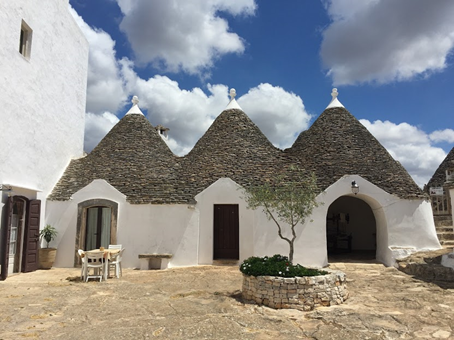 AGE:_________________